ОБУХІВСЬКА МІСЬКА РАДА VIIІ СКЛИКАННЯ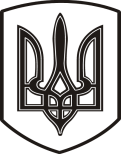 ПОСТІЙНА КОМІСІЯ З ГУМАНІТАРНИХ ПИТАНЬПротокол №10м.  Обухів                                                                              24 травня 2021 року          Початок о 15:00 Всього членів комісії – 7 депутатівПрисутні: Паєнко Олена Василівна (голова комісії)Купріянчик Аліна Ігорівна (секретар комісії)Єльський Максим Петрович Кайнар Наталія ВасилівнаІваха Тетяна АнатоліївнаТрегуб Руслан ГеоргійовичВідсутні:Мадзяновський Костянтин Антонович (заступник голови комісії)Запрошені:Клочко Сергій Миколайович – секретар Обухівської міської радиШевченко Антоніна Василівна – заступник міського голови з гуманітарних питаньСавенко Максим Миколайович – заступник міського голови з питань діяльності виконавчих органів радиЛітвінова Катерина Андріївна – головний спеціаліст секретаріатуКоломієць Олена Геннадіївна – начальник управління освіти виконавчого комітету Обухівської міської радиКондратюк Аліна Миколаївна – начальник Управління економікиЖевага Юлія Олександрівна – начальник Служби у справах дітей та сім’ї виконавчого комітету міської радиФетисенко Оксана Олегівна – директор Комунального некомерційного підприємства Обухівської міської ради «Обухівський міський центр первинної медико-санітарної допомоги», лікар загальної практики, сімейний лікарАдамова Людмила Олександрівна – директор Комунального некомерційного підприємства Обухівської міської ради «Обухівська стоматологічна поліклініка»Якубишина Надія Василівна – в.о. директора КНП «Обухівська центральна районна лікарня»З правом дорадчого голосу:Федорченко Людмила Петрівна – член комісії з питань комунальної власності, житлово-комунального господарства, енергозбереження, транспорту, благоустрою, будівництва та архітектуриІльєнко Лариса Олександрівна – член комісії з питань фінансів, бюджету, планування, соціально – економічного розвитку, інвестицій та міжнародного співробітництваШтутман Дарина Володимирівна – член комісії з питань прав людини, законності, депутатської діяльності, етики та регламенту Мількевич Олександр Святославович – член комісії з питань фінансів, бюджету, планування, соціально – економічного розвитку, інвестицій та міжнародного співробітництваТрач Михайло Миколайович – член комісії з питань прав людини, законності, депутатської діяльності, етики та регламентуІншіГуменюк Тетяна Ренатівна – громадська активістка, помічник-консультант депутата Обухівської міської ради Трача М.М.Поповіченко Олександр Михайлович – помічник-консультант депутата Обухівської міської ради Купріянчик А.І.Хорольський Роберт Борисович – помічник-консультант депутата Обухівської міської ради Мадзяновського К.А.Сухіх Діана Арменівна – член Виконавчого комітету Обухівської міської ради, головний спеціаліст з юридичних питань, кадрової роботи Обухівської районної радиМишко Богдан Аркадійович – член Виконавчого комітету Обухівської міської ради, менеджер зі збуту групи компаній «Торговий дім»Геращенко Володимир Миколайович – член Виконавчого комітету Обухівської міської ради, директор приватного підприємства фірми «ВІРА- ЄВРОЗАТИШОК»Слухали:  Паєнко Олену Василівну (голова комісії), яка внесла пропозицію затвердити порядок денний десятого засідання комісії та розпочати засідання, враховуючи наявність кворуму (шести членів з семи).Голосували:«за»-6 «проти»-0«утрималися»-0 Рішення прийнято.Вирішили:затвердити наступний порядок деннийПорядок денний: 1. Про внесення змін в рішення Обухівської міської ради від 30.03.2021 №226-8-VІІІ «Про затвердження переліку адміністративних послуг, які надаються через віддалені робочі місця Центру надання адміністративних послуг виконавчого комітету Обухівської міської ради Київської області».2. Про використання нерухомого майна, яке знаходиться за адресою: вул. Лермонтова, 24, м. Обухів, Київська область.3. Про надання згоди на організацію співробітництва Обухівської міської та Козинської селищної територіальних громад у галузі охорони здоров'я.4. Про внесення змін до кошторису «Комплексної міської Програми підтримки сім’ї та забезпечення прав дітей «Назустріч дітям» на території Обухівської  міської територіальної громади на 2021-2025 роки», на 2021 рік.5. Про продовження строку дії контракту директора Комунального некомерційного підприємства Обухівської міської ради «Обухівський міський центр первинної медико-санітарної допомоги» Фетисенко О.О.6. Про внесення змін до Комплексної програми розвитку та фінансової підтримки закладів охорони здоров’я, що надають  медичну допомогу на території Обухівської міської територіальної громади  на 2021-2025 роки (з наступними змінами).7. Різне. Щодо розгляду Депутатських звернень від члена гуманітарної комісії Трегуба Р.Г.Перше питання. Про внесення змін в рішення Обухівської міської ради від 30.03.2021 №226-8-VІІІ «Про затвердження переліку адміністративних послуг, які надаються через віддалені робочі місця Центру надання адміністративних послуг виконавчого комітету Обухівської міської ради Київської області».Слухали:Савенко М.М. – шановні депутати, у зв’язку зі змінами внесеними на підставі Постанови КМУ №402 від 21 квітня 2021 року просимо внести зміни в додаток до рішення Обухівської міської ради №226-8-VІІІ від 30.03.2021, яким затверджено перелік адміністративних послуг, які надаються через віддалені робочі місця центру надання адміністративних послуг виконавчого комітету Обухівської міської ради Київської області, виклавши додаток у новій редакції. Конкретно ми вносимо зміни у пункт 59 (07-30* Внесення інформації про пільговиків та змін відомостей про місце проживання пільговиків до Єдиного державного автоматизованого реєстру осіб, які мають право на пільги (ЄДАРП); Постанова Кабінету Міністрів України «Про Єдиний державний автоматизований реєстр осіб, які мають право на пільги») та пункт 67 (07-41* Видача особам з інвалідністю направлень на проходження курсу професійної реабілітації в професійно-реабілітаційних центрах України; Закон України «Про основи соціальної захищеності осіб з інвалідністю в Україні»).Голосували:«за»-6«проти»-0«утрималися»-0 Рішення прийнято.Вирішили:Рекомендувати сесії міської ради внести зміни в додаток до рішення Обухівської міської ради №226-8-VІІІ від 30.03.2021.Друге питання. Про використання нерухомого майна, яке знаходиться за адресою: вул. Лермонтова, 24, м. Обухів, Київська область.Слухали:Шевченко А.В. – ми це рішення вже обговорювали на комунальній комісії мова йде про те, щоб:- відмовити фізичній особі-підприємцю Геращенку Володимиру Миколайовичу у продовженні договору оренди від 27.07.2011 нерухомого майна, що належить до комунальної власності Обухівської міської територіальної громади, яке знаходиться за адресою: вулиця Лермонтова, 24, м. Обухів, Київська область, термін дії якого закінчується 27.07.2021 (площею 92 метри квадратних). -відмовити фізичній особі-підприємцю Мишку Руслану Аркадійовичу у продовженні договору оренди від 27.07.2011 нерухомого майна, що належить до комунальної власності Обухівської міської територіальної громади,  яке знаходиться за адресою: вулиця Лермонтова, 24, місто Обухів, Київська область, термін дії якого закінчується 27.07.2021 (площею 158 метрів квадратних).    	Дані приміщення вони орендують в академічному ліцеї №5, дуже жваво ми обговорювали це питання на засідання комунальної комісії вислухали одну та другу сторону, а також враховуючи те, що наш актив міста, а також депутати відстоюють те, щоб дані підприємці продовжували працювати в академічному ліцеї та продовжували надавати корисні послуги, на Ваш розгляд виноситься наступний проект рішення.Про продовження договору оренди від 27.07.2011 нерухомого майна, що належить до комунальної власності Обухівської міської територіальної громади за результатами аукціону. Цим проектом рішення ми пропонуємо внести зміни до договорів оренди від 27.07.2011 з фізичною особою-підприємцем Геращенком Володимиром Миколайовичем та з фізичною особою-підприємцем Мишком Русланом Аркадійовичем в частині змін орендованої площі, технічні приміщення, які знаходяться у власності Обухівської міської територіальної громади,  яке знаходиться за адресою: вулиця Лермонтова, 24, місто Обухів, Київська область, з площі 92 метри квадратних на ___ (нова квадратура буде обміряна найближчими днями) тому що як з’ясувалося в ході і співбесіди, і розгляду даного питання, що там є невідповідність площі. 	Враховуючи те, що дане питання набуло розголосу та жваво обговорюється, в тому числі дослухаючись до депутатського корпусу на комунальній комісії, активу міста, тощо, було прийнято рішення запропонувати новий проект рішення по даному питанню, щоб наші спортсмени, які користуються даними залами і надалі мали таку можливість, тому зачитую новий проект рішення:	1. Внести зміни до Договорів оренди від 27.07.2011 року з фізичною особою-підприємцем Геращенком Володимиром Миколайовичем та з фізичною особою-підприємцем Мишком Русланом Аркадійовичем в частині зміни орендованої площі. 	2. Управлінню освіти виконавчого комітету Обухівської міської ради укласти додаткові угоди до договорів оренди від 27.07.2011 року з фізичною особою-підприємцем Геращенком Володимиром Миколайовичем та з фізичною особою-підприємцем Мишком Русланом Аркадійовичем відповідно внесених змін.	3. Надати дозвіл на продовження договору оренди, а саме: 3.1. договір оренди договору оренди від 27.07.2011р. зі внесеними змінами на нерухоме майно, що належить до комунальної власності Обухівської міської територіальної громади, площею одною та площею іншою, що знаходиться за адресою: вул. Лермонтова, 24,  м. Обухів, Київська область та підлягає продовженню із встановленням розміру орендної плати за результатами аукціону, терміном використання 10 років зі збереженням цільового призначення нерухомого майна для проведення занять спортом дітей та молоді.	3.2. договору оренди від 27.07.2011р. на нерухоме майно, що належить до комунальної власності Обухівської міської територіальної громади, площею 158 метрів квадратних, що знаходиться за адресою: вул. Лермонтова, 24,  м. Обухів, Київська область та підлягає продовженню із встановленням розміру орендної плати за результатами аукціону,  терміном використання 10 років зі збереженням цільового призначення нерухомого майна для проведення занять спортом дітей та молоді.	3.3. Включити дане нерухоме майно, що належить до комунальної власності Обухівської міської територіальної громади та перебуває в оперативному управлінні Управління освіти виконавчого комітету Обухівської міської ради,  до Переліку першого типу.4. Надати Управлінню освіти Виконавчого Комітету Обухівської міської ради дозвіл на оголошення аукціону та оголошення про проведення аукціонів на оренду вищезазначеного нерухомого майна, що належить до комунальної власності Обухівської міської територіальної громади та перебуває в оперативному управлінні.5. Оренда на вищезазначене нерухоме майно, що належить до комунальної власності Обухівської міської територіальної громади не передбачається. 6. Орендарі за рахунок власних коштів можуть здійснювати поліпшення та ремонт вказаних приміщень. Право на зарахування витрат на здійснення такого ремонту в рахунок орендної плати має орендар, якщо орендоване майно неможливо використовувати за призначенням через його незадовільний стан за комісійним рішенням.7. Затвердити звіт про оцінку майна:- площею 92 метри квадратних від 16.04.2021 проведений станом на 31.03.2021 на суму: 510613 грн. (без ПДВ);- площею 158 метрів квадратних від 16.04.2021 проведений станом на 31.03.2021 року на суму: 876922 грн. (без ПДВ).8. Контроль за виконанням цього рішення покласти на заступника міського голови відповідно до розподілу обов’язків.В кого які питання?Обговорення:Геращенко В.М. – Антоніно Василівно, перше запитання, Ви говорите, у даному проекті рішення, яке Ви пропонуєте як альтернативне про те, що ми впишемо туди ті площі, які будуть виявлені при огляді, в мене питання, а чому це не можна було вже це зробити, наприклад з ранку та внести цю площу? Далі тут є ще маленька така підводка, договір було укладено на чітку площу, чому у процесі виконання договору знаходяться якісь лишки то це обговорюється в процесі, а не в результаті переходу з одного договору на інший. І далі, Ви чітко вказуєте у проекті рішення, що давайте ми заключимо договір з тим і з тим, а якщо на аукціоні виграє хтось інший, наприклад з’явиться третя особа, от зараз проекті рішення зроблено таким чином, щоб звести все до не простої системи відносин за законом, як це було зроблено, наприклад по договору оренди на 5 років, який виграв інший підприємець по 3 школі Федоров, а для того, щоб завести якусь довгу гру, але для чого, я, якщо чесно не розумію. І ще один момент який я озвучував на минулій комісії Ви знову таки говорите, щоб затвердити експертну оцінку, суттєвий момент це стартова ціна орендної плати. Я надав документи, які говорять про те, що договори у мене та Мишко були заключені по конкурсній процедурі, зокрема надав протокол та рішення Виконавчого комітету. Те що там йде мова по одному учаснику це йде прирівнювання і Ви знову говорите про експертну оцінку і я пояснюю, як і минулого разу, тобто якщо у мене орендна плата 1700 грн на місяць і кожного місяця вона індексується, то якщо ми перезаключаємо договір на цих умовах, то орендна плата підвищиться і стартова ціна буде 5100 грн, а у Богдана буде майже 9000 грн, це при тому що місяць назад, у мене є протокол про проведення аукціону по підприємцю де виграв Федоров стартова ціна за 400 метрів квадратних була 1190 грн (він буде сплачувати на місяць 1202 грн). Я ще раз наголошую, що відповідно до законодавства, оренда обраховується від балансової вартості, але не може бути нижчою за останній місяць, який сплачував підприємець. Наразі ви намагаєтеся створити такі умови, і Ви не дослухаєтеся, і начебто ідете нам на зустріч, а в той же момент Ви створюєте нам певні перешкоди і проблеми. Я закликаю депутатів прийняти проект рішення той, який прийняла комунальна комісія і депутатів не може заставити ніхто прийняти інше рішення.Шевченко А.В. – те що Ви говорите, що ми хочемо влаштувати Вам якісь камінці це не так. Ми хочемо знайти компромісне рішення та дослухаємося до всіх сторін. Як ми і говорили раніше у академічному ліцеї №5 збільшується число учнів і є другою школою по потужності у наші територіальній громаді, і ми би хотіли забрати ці приміщення для власних потреб для того, щоб там зробити і хореографічний клас і гімнастичний зал, але так, як є напруженість і ми хочемо її зняти, то ніяким чином ми не колотимо ніяку воду.Далі, важливий момент, відповідно до договору оренди вказано, що кожні 5 років Ви повинні були проводити експертну оцінку, яку Ви не проводили, тому на момент 31.03.2021 була зроблена ця експертна оцінка всього майна академічного ліцею і повірте, коли на комунальній комісії пропонувався проект рішення то я говорила, що ми не можемо приймати проект рішення про оренду комунального майна не узгодивши його з Управлінням економіки та нашими юристами, ми не маємо права цього робити тому що так пише закон. Тобто, ми пішли Вам на зустріч, а Ви знову нас у чомусь звинувачуєте.Геращенко В.М. – я ще раз читаю визначення вартості об’єкта оренди, стаття 8 Закону України «Про оренду державного та комунального майна» з якої вбачається, що вартістю об’єкта оренди для цілей визначення стартової орендної плати є його балансова вартість станом на останнє число місяця, який передує даті визначення стартової орендної плати. Відповідно до частини четвертої даної статті вбачається, що вартість об’єкта оренди встановлюється на рівні його ринкової (оціночної) вартості, за умови наявності однієї з таких підстав:-об’єктом оренди є єдиний майновий комплекс державного або комунального підприємства;-об’єкт оренди пропонується для передачі в оренду без проведення аукціону;-об’єкт оренди використовується на підставі договору оренди, укладеного без проведення аукціону або конкурсу, і орендар бажає продовжити договір оренди на новий строк. Всі ці підстави не підходять. Був конкурс, є рішення по цьому для чого Ви ліпити те, що Ви пропонуєте у Вашому проекті.	Шевченко А.В. – шановні ми пішли Вам на зустріч і зробили такий проект рішення, який відповідає чинним нормативно-правовим актам, як такого приміщення, яке відноситься до першого типу.	Паєнко О.В. – шановні, я хочу сказати свою думку, у нас є питання, яке ми будемо розглядати на сесії – це питання підтримки середнього та малого бізнесу і я представляю малий, може трохи середній бізнес. Сьогодні підприємцям дуже важко. У нас є багато приміщень у школах, які не придатні до навчального процесу. І представники бізнесу Геращенко В.М. та Мишко Р.А. скільки років віддали громаді, і наразі просто так викинути їх за борт було би не справедливо – це моя думка. І я би хотіла, щоб ми віднеслися з розумінням, важко сьогодні підприємцям працювати. І я пропоную наступне давайте обиремо компромісне рішення разом із депутатами, у нас є альтернативне рішення комунальної комісії зараз Аліна його зачитає.	Кондратюк А.М. – якщо читати наше законодавство, це новий Закон України «Про оренду державного та комунального майна» та порядок передачі майна в оренду відповідно до аукціону, тощо. Хочу зазначити таке, той пункт, який було зазначено, зокрема частину четверту статті 8 Закону, що об’єкт оренди використовується на підставі договору оренди, укладеного без проведення аукціону або конкурсу, дійсно такий пункт є і його можна застосовувати, але на сьогодні, наші орендарі орендували майно, так вони робили багато для громади та надавали послуги. Але у договорі чітко написано, що орендар має постійно робити експертну оцінку майна, тобто пройшло 5 років, вони повинні зробити і якщо б вони це зробили, то орендна плата збільшилася б. Тому, у липні місяці буде другий етап коли орендарі зобов’язані будуть зробити експертну оцінку і сума орендної плати точно буде більшою. Бо станом на сьогодні до цих моментів будуть ставитися дуже «щепетільно», бо дана оцінка проходить реєстрацію у Фонді державного майна і ніхто не хоче її занижувати, а тому показують реальну вартість майна, яка є станом на сьогодні. Тому, враховуючи все вищевказане, сума орендної сплати буде більшою точно у два-три рази.	Мишко Б.А. – все почалося з того, що ці приміщення потрібні для школи, але там навчальний процес проводити неможливо, бо, наприклад, у зимовий час температура повітря там сягає +6 градусів, у мене там є декілька батарей, якими ми нагріваємо, приходять люди, які нагрівають приміщення, тощо. Я казав це на минулій комісії, але повторюся, що ми так працюємо вже багато років і у таких умовах діти не будуть працювати. Ми працюємо у цьому залі з 1989 року, там і близько не було ніяких залів, це була вентиляційна, а у приміщенні де Геращенко – там були звичайні захаращені кімнатки. Далі було винесено пропозицію зробити зал для дітей і декілька років фізруки добивалися зробити там зал, там і в планах не було зробити навчальний процес. Далі щодо спортзалів, у 3 школі навчається 2000 учнів, у 5 школі – 1800, але у 3 школі є баскетбольний зал та м’який зал, а у 5 школі є 2 баскетбольних зали, 2 м’які зали, басейн, то про що ми говоримо. Навіть у деяких школах Києва нема такої кількості спортивних залів, як є у 5 школі. Так от з 1989 по 2003 роки ми повністю працювали там на громадських засадах, скидалися хто чим міг. Коли Ви приймаєте рішення звертайте увагу на конкретику на не на якусь абстракцію, скільки там виросло чемпіонів. Коли відбувається вечір спортивної слави, мер нагороджу постійно наших вихованців і причому не чемпіонів району, області, а рекордсменів України.	Паєнко О.В. – ми маємо свою місію, ми не вороги самі собі, тому я попрошу зараз зачитати альтернативний проект рішення, але зі свого боку скажу, що треба підтримати хлопців, бо це велика справ коли сьогодні займаються, це підтримка тих же дітей, це і функція виховання, і підтримка, і спорт, тощо. Але однозначно проект рішення, який би не прийняли, потрібно доопрацювати з відповідними відділами, це точно має бути у правовому полі.	Купріянчик А.І. – альтернативний проект рішення про використання  нерухомого майна, що належить до комунальної власності Обухівської міської територіальної громади та знаходиться за адресою: вул. Лермонтова 24, м. Обухів Київської області. Розглянувши заяву фізичної особи - підприємця Геращенка Володимира Миколайовича щодо продовження договору оренди від 27.07.2011 року нерухомого майна, що належить до комунальної власності Обухівської міської територіальної громади, яке знаходиться за адресою м. Обухів, вулиця Лермонтова 24, термін дії якого закінчується 27.07.2021 року (площею 92 метри квадратних); заяву фізичної особи – підприємця Мишка Руслана Аркадійовича щодо продовження договору оренди від 27.07.2011 року нерухомого майна, що належить до комунальної власності Обухівської міської територіальної громади, яке знаходиться за адресою м. Обухів, вулиця Лермонтова 24, термін дії якого закінчується 27.07.2021 року (площею 158 метрів квадратних), відповідно до частин 1 та 3 статті 18 Закону України «Про оренду державного та комунального майна», Порядку передачі в оренду державного та комунального майна, затвердженого постановою Кабінету Міністрів України від 03 червня 2020 року №483 «Деякі питання оренди державного та комунального майна», керуючись підпунктом 1 пункту «а» статті 30, пунктом 5 статті 60 Закону України «Про місцеве самоврядування в Україні», враховуючи бездоганну багаторічну репутацію орендарів  та значну соціальну роль у фізичному розвитку та вихованні дітей та молоді в результаті  їх діяльності на базі орендованих приміщень, враховуючи рекомендації постійних комісій: з гуманітарних питань; з питань фінансів, бюджету, планування, соціально-економічного розвитку, інвестицій та міжнародного співробітництва; з питань комунальної власності, житлово-комунального господарства, енергозбереження, транспорту, благоустрою, будівництва та архітектури Обухівська міська рада вирішила:1.            Визначити, що нерухоме майно, що належить до комунальної власності Обухівської міської  територіальної громади, а саме:- нежитлове приміщення  площею 92 метри квадратних, що знаходиться за адресою: вул. Лермонтова, 24, м. Обухів, Київська обл., може бути передане в оренду,  для розміщення спортивно оздоровчого комплексу для дітей та молоді, шляхом продовження договору оренди через аукціон, з терміном використання  10 років;- нежитлове приміщення  площею 158 метрів квадратних, що знаходиться за адресою: вул. Лермонтова, 24, м. Обухів, Київська обл., може бути передане в оренду,  для розміщення спортивно оздоровчого комплексу для дітей та молоді, шляхом продовження договору оренди через аукціон, з терміном використання  10 років.2. Включити нерухоме майно, що належить до комунальної власності Обухівської міської територіальної громади та перебуває в оперативному управлінні управління освіти виконавчого комітету Обухівської міської ради, і  зазначене у пункті 1 рішення, до Переліку першого типу.3. Надати управлінню освіти виконавчого комітету Обухівської міської ради дозвіл на оголошення аукціонів та оголошення про проведення аукціонів на оренду вищевказаного нерухомого майна, що належить до комунальної власності Обухівської міської територіальної громади та перебуває в оперативному управлінні управління освіти виконавчого комітету Обухівської міської ради.4. Суборенда на вищевказане нерухоме майно, що належить до комунальної власності Обухівської міської територіальної громади, не передбачається.5. Орендарі за рахунок власних коштів можуть здійснювати поліпшення  та  ремонт вказаних приміщень. Право на зарахування витрат на здійснення такого ремонту в рахунок орендної плати має орендар, якщо орендоване майно неможливо використовувати за призначенням через його незадовільний стан за комісійним рішенням.  6. Контроль за виконанням цього рішення покласти на заступника міського голови відповідно до розподілу обов’язків.Паєнко О.В. – шановні колеги пропоную перейти до голосування, спочатку голосуємо за проект рішення, який було надано Виконавчим комітетом та зачитала нам Шевченко А.В.Голосували:«за»-0«проти»-4«утрималися»-2 (Іваха, Купріянчик) Рішення не прийнято.Паєнко О.В. – шановні колеги пропоную перейти до голосування альтернативного проекту рішення та пропозиції нашої комісії.Голосували:«за»-6«проти»-0«утрималися»-0 Рішення прийнято.Вирішили:Рекомендувати сесії міської ради прийняти позитивне рішення щодо підтримки бізнесу та продовжити договори оренди з підприємцями, у свою чергу розробити правомірний проект рішення взявши до уваги альтернативний проект рішення який було прийнято і на комунальній комісії, і на гуманітарній комісії.Третє питання. Про надання згоди на організацію співробітництва Обухівської міської та Козинської селищної територіальних громад у галузі охорони здоров'я.Слухали:Шевченко А.В. – шановні члени гуманітарної комісії, до нас звернулася Козинська селищна територіальна громада з питанням співпраці з нашою первинною ланкою Обухівським міським центром первинної медико-санітарної допомоги. Цим рішеннями ми пропонуємо Вам надати згоду на організацію співробітництва Обухівської міської та Козинської селищної територіальних громад у сфері надання послуг первинної медико-санітарної допомоги у формі спільного фінансування утримання суб’єктами співробітництва Комунального некомерційного підприємства Обухівської міської ради «Обухівський міський центр первинної медико-санітарної допомоги» шляхом включення до складу підприємства суб’єктів комунальної інфраструктури первинної медико-санітарної допомоги, а саме Козинської та Великодмитріївської амбулаторії загальної практики сімейної медицини, фельдшерських пунктів сіл Підгірці, Креничі та Старі Безрадичі. Схвалити проект договору про співробітництво Обухівської міської та Козинської селищної територіальних громад у галузі охорони здоров’я у формі спільного фінансування утримання Комунального некомерційного підприємства Обухівської міської ради «Обухівський міський центр первинної медико-санітарної допомоги» (договір додається до рішення).	Установити, що Обухівська міська рада надсилає Міністерству регіонального розвитку, будівництва та житлово-комунального господарства України:- для внесення до реєстру про співробітництво територіальних громад Договір, вказаний у пункті 2 цього рішення, упродовж трьох робочих після його підписання;- звіт про здійснення співробітництва в установленому діючим законодавством порядку.Погодити зміни у структурі так, як до нас доєднуються амбулаторії і фельдшерські пункти, Комунального некомерційного підприємства Обухівської міської ради «Обухівський міський центр первинної медико-санітарної допомоги» та створити на території Козинської селищної територіальної громади амбулаторії загальної практики сімейної медицини та фельдшерські пункти, які були вищеозвучені.	Відповідно до рішення про організацію співробітництва Комунального некомерційного підприємства Обухівської міської ради «Обухівський міський центр первинної медико-санітарної допомоги»:- укласти договір оренди приміщень та майна даних закладів відповідно до законодавства;- для отримання фінансування провести розрахунки витрат на фінансування діяльності Підприємства на організацію надання послуг первинної медико-санітарної допомоги жителям Козинської селищної громади та послуг, об’єктів спільного утримання, та подати до фінансового управління Обухівської міської ради відповідні пропозиції.	Визначити, що Обухівська міська рада, відповідно до статті 93 Бюджетного кодексу України, приймає кошти від Козинської селищної ради у вигляді міжбюджетного трансферту по КБКД 41053900 «Інші субвенції з місцевого бюджету».	Доручити Обухівському міському голові Левченку О.М. підписати схвалений цим рішенням Договір між Обухівською міською та Козинською селищною територіальними громадами.Контроль за виконанням цього рішення покладається на Обухівського міського голову та постійні комісії: з гуманітарних питань; з фінансів, бюджету, планування, соціально – економічного розвитку, інвестицій та міжнародного співробітництва і на заступника міського голови Шевченко А.В. (передають 3 800 000 грн).	Також, додатково хочу озвучити, як додатковою пропозицією, ще один проект рішення, який не було направлено депутатам, щодо такої ж співпраці у галузі стоматологічного лікування, тільки там ми не змінюємо їм структуру тому що ці кабінети знаходяться у їх структурі, якщо потрібно я зачитаю додатковий проект рішення по стоматології (передають 611 342 грн).	Надати згоду на організацію співробітництва Обухівської міської та Козинської селищної територіальних громад у сфері надання послуг стоматологічної допомоги спільного фінансування, утримання суб’єкта у формі спільного фінансування утримання суб’єктами співробітництва Комунального некомерційного підприємства Обухівської міської ради «Обухівська стоматологічна поліклініка». Схвалити проект договору про співробітництво Обухівської міської та Козинської селищної територіальних громад для надання послуг стоматологічної допомоги у формі спільного фінансування та утримання Комунального некомерційного підприємства Обухівської міської ради «Обухівська стоматологічна поліклініка», договір ми опрацювали.	Установити, що Обухівська міська рада надсилає Міністерству регіонального розвитку, будівництва та житлово-комунального господарства України для внесення до реєстру про співробітництво територіальних громад договір, впродовж трьох робочих днів, після його підписання. 	Відповідно до рішення про організацію співробітництва Комунального некомерційного підприємства Обухівської міської ради «Обухівська стоматологічна поліклініка» для отримання фінансування надати розрахунки витрат підприємства на організацію надання стоматологічних послуг жителям Козинської селищної територіальної громади та до фінансового управління Обухівської міської ради відповідні пропозиції.	Визначити, що Обухівська міська рада, відповідно до статті 93 Бюджетного кодексу України приймає кошти на фінансування надання стоматологічних послуг від Козинської селищної територіальної громади у вигляді міжбюджетного трансферту як «інші субвенції з міського бюджету».	Доручити Обухівському міському голові Левченку О.М. підписати схвалений цим рішенням договір між Обухівською міською та Козинською селищною територіальними громадами. Контроль за виконанням цього рішення покласти на міського голову, комісію з гуманітарних питань, бюджетних питань та профільного заступника.Голосували:«за»-6«проти»-0«утрималися»-0 Рішення прийнято.Вирішили:Рекомендувати сесії міської ради надати згоду на організацію співробітництва Обухівської міської та Козинської селищної територіальних громад у сфері надання послуг первинної медико-санітарної допомоги та у сфері надання послуг стоматологічної допомоги.Слухали:Федорченко Л.П. – прошу додати та розглянути також моє питання зокрема, сьогодні я отримала заяву від адвоката щодо прийняття заходів щодо недопущення закриття ставки медичних працівників. Вважаю, що Ви як голова профільної комісії маєте розглянути це питання сьогодні.Паєнко О.В. – сьогодні, перед засіданням нашої комісії ми мали перше засідання робочої групи по медицині, за головуванням та створенням міським головою. Всіх члені нашої групи було поділено за напрямками роботи: щодо фінансування, щодо кадрового забезпечення, щодо стану будівель та споруд, щодо медичного направлення, щодо енергоспоживання, тощо. За результатами чого мене було включено до групи по напрацюванню пропозицій щодо кадрового забезпечення закладів охорони здоров’я, які розміщені у нашій громаді та вивчення цих питань. Тому, по даному питанню ми з Вами Федорченко Л.П. будемо далі працювати та тримати зв’язок, можливо Ви матимете свої пропозиції по цьому.Четверте питання. Про внесення змін до кошторису «Комплексної міської Програми підтримки сім’ї та забезпечення прав дітей «Назустріч дітям» на території Обухівської  міської територіальної громади на 2021-2025 роки», на 2021 рік.Слухали:Шевченко А.В. – для проведення оздоровлення та відпочинку дітей пільгових категорій ми з Вами виділяли кошти у сумі 638 800 грн. на 73 путівки для сиріт, дітей позбавлених батьківського піклування та малозабезпечених з числа багатодітних родин. А також передбачали кошти у сумі 40 000 грн. на підвезення цих діток до бази відпочинку чи дитячого табору у двох напрямках. При формування тендерних пропозицій ми порадилися, обговорили це все і вирішили, що цих 40 000 грн., які ми планували на транспорт, включити їх до вартості путівок, таким чином збільшити обсяг на відпочинок у зв’язку з тим, що ті дитячі табори, які сьогодні надають морське оздоровлення на їх базах є великі комфортабельні автобуси і краще б було скористатися їх транспортом ніж нашими малогабаритними маршрутками, просимо підтримати перерозподіл цих коштів, знявши їх з транспорту та додавши їх до відпочинку.Голосували:«за»-6«проти»-0«утрималися»-0 Рішення прийнято.Вирішили:Рекомендувати сесії міської ради внести зміни  до кошторису «Комплексної міської Програми підтримки сім’ї та забезпечення прав дітей «Назустріч дітям» на території Обухівської міської територіальної громади на 2021-2025 роки», на 2021 рік, перерозподіливши кошти у межах програми, згідно з кошторисом.П’яте питання. Про продовження строку дії контракту директора Комунального некомерційного підприємства Обухівської міської ради «Обухівський міський центр первинної медико-санітарної допомоги» Фетисенко О.О. Слухали:Шевченко А.В. – шановні депутати до Вашого розгляду пропонується проект рішення щодо продовження строку дії контракту директора Комунального некомерційного підприємства Обухівської міської ради «Обухівський міський центр первинної медико-санітарної допомоги» Фетисенко Оксани Олегівни на п’ять років, з 03 липня 2021 до 03 липня 2026 року, за угодою сторін. Контроль за виконанням цього рішення покладається на постійну комісію з гуманітарних питань та заступника міського голови Шевченко А.В.  Прошу підтримати.Голосували:«за»-6«проти»-0«утрималися»-0 Рішення прийнято.Вирішили:Рекомендувати сесії міської ради продовжити строк дії контракту директора КНП Обухівської міської ради «Обухівський міський центр первинної медико-санітарної допомоги» Фетисенко О.О.Шосте питання. Про внесення змін до Комплексної програми розвитку та фінансової підтримки закладів охорони здоров’я, що надають  медичну допомогу на території Обухівської міської територіальної громади  на 2021-2025 роки (з наступними змінами).Слухали:Шевченко А.В. – пропонуємо Вам, розглянувши звернення керівників Комунального некомерційного підприємства Обухівської міської ради «Обухівський міський центр первинної медико-санітарної допомоги», КНП ОМР «Обухівська багатопрофільна лікарня інтенсивного лікування» та КНП ОМР «Обухівська стоматологічна поліклініка» внести зміни до Комплексної програми розвитку та фінансової підтримки закладів охорони здоров’я, що надають медичну допомогу на території Обухівської міської територіальної громади на 2021-2025 роки, що затверджена рішенням Обухівської міської ради №69-3-УІІІ від 18.12.2020 з наступними змінами №251-9-VII від 22.04.2021, та викласти додатки до Програми у новій редакції, зокрема: додаток 1 КНП ОМР «Обухівський МЦ ПМСД» (додаємо 293 500 грн - премія до дня Медичного працівника), додаток 2 КНП ОМР «Обухівська БЛІЛ» (додаємо 1 124 800 грн - преміювання до професійного свята День Медичного працівника та 921 600 грн. - матеріальна допомога на оздоровлення молодшим медичним сестрам спеціалістам та іншим працівникам) та додаток 3 КНП ОМР «Обухівська стоматологічна поліклініка» (додаємо 160 500 грн. - премія до дня медичного працівника). Загальна сума доданих коштів по даній програмі 2 500 400 грн., загальний обсяг фінансування даної програми складає 18 433 900 грн. 	Також слід зазначити що розмір премій до Дня медичного працівника було розділено абсолютно для всіх однаково, зокрема директор отримує – 7000 грн., завідувач амбулаторії/відділенням отримує – 5000 грн., лікарі – 3000 грн., середній медичний персонал – 1500 грн., молодший персонал та інші – 1000 грн. А також, культурно-мистецьку програму.Фінансовому управлінню виконавчого комітету Обухівської міської ради здійснювати видатки згідно прийнятого рішення на підтримку закладів охорони здоров’я територіальної громади. Контроль за виконанням цього рішення покласти на заступника міського голови Шевченко А.В. та постійні комісії Обухівської міської ради з гуманітарних питань; з питань фінансів бюджету, планування, соціально-економічного розвитку, інвестицій та міжнародного співробітництва. Прошу підтримати.Голосували:«за»-6«проти»-0«утрималися»-0 Рішення прийнято.Вирішили:Рекомендувати сесії міської ради внести зміни до Комплексної програми розвитку та фінансової підтримки закладів охорони здоров’я, що надають медичну допомогу на території Обухівської міської територіальної громади на 2021-2025 роки, що затверджена рішенням Обухівської міської ради № 69-3-УІІІ від 18.12.2020 з наступними змінами №251-9-VII від 22.04.2021, та викласти додатки 1, 2 та 3 до Програми у новій редакції.Різне. Щодо розгляду Депутатських звернень від члена гуманітарної комісії Трегуба Р.Г.Слухали:Трегуба Р.Г. – шановні колеги, буквально декілька хвилин, перше питання, від директорів шкіл надійшла бюджетна пропозиція на ремонт 32 навчальних класів і дуже важливо нам допомогти їм, щоб вони отримали це тому що у вересні прийдуть нові дітки до першого класу та почнуть навчатися за новою програмою і вони повинні зайти у класи, які відповідають цій програмі, тобто це мають бути світлі, гарні, нові класи, щоб дітям було зручно та комфортно навчатися. Тому, я прошу Вас підтримати звернення, ми можемо розробити рекомендації або написати своє спільне рішення у якому будемо просити:- здійснити фінансування з міського бюджету  на проведення ремонтних робіт у навчальних класах загальноосвітних навчальних закладах  Обухівського ОТГ;- внести відповідні зміни до бюджету Обухівської міської територіальної громади на 2021 рік.	Друге питання, сьогодні вже багато говорили про 5 школу, і знову я про неї скажу, це про спортзал, не буду повторюватися, але 1862 дитини, які повинні прийти у новий навчальний рік і дуже необхідно створити комфортні та безпечні умови у спортзалі. Він не в критичному стані, як дехто розповідав, але він потребує ремонту. По перше, він має бути безпечним, там батареї, які знаходяться на стінах спортзалу не закриті щитами, тому це може призвести до катастрофічних наслідків. Також, надіюся комісія підтримає та з даного питання прошу:- здійснити фінансування з міського бюджету  на проведення ремонтних робіт у спортивному залі Академічного ліцею №5  Обухівського ОТГ;- внести відповідні зміни до бюджету Обухівської міської територіальної громади на 2021 рік.	Останнє, третє питання, ще раз хочу подякувати депутатам, які підтримали раніше пропозицію щодо повернення педагогічним працівникам надбавки за престижність, у розмірі 20 %, але за січень та лютий місяці педагогічні працівники недоотримали 10 % і ми повинні повернути їм їх тому що це викладачі, це та категорія працівників, які цього потребують. Це вина, можливо, не місцевої влади чи ще когось, а просто є проблема із перерозподілом субвенції, але ми маємо розібратися у цьому та захистити цих працівників. Тому, у зв’язку з цим, прошу:- розглянути питання щодо виплати недоотриманої суми надбавки за престижність педагогічним працівникам за січень, лютий 2021 року;- внести відповідні зміни до бюджету Обухівської міської територіальної громади на 2021 рік.Обговорення:Гуменюк Т.Р. – до мене надійшло звернення від батьків дитини, яка навчається в одній зі шкіл і повідомила про те, що з батьків збирають кошти на ремонт класу, зокрема фарбу, двері, тощо. Як ви це поясните? У нас навчання ж безплатне.Коломієць О.Г. – відповідно до затвердженого бюджету на 2021 рік Управління освіти може здійснити виплати заробітної плати для педагогічних працівників, закупівлі деякого обладнання на харчоблоки на виконання приписів і так само на виконання приписів Державної пожежної служби, це те, що нам було виділено. На капітальні ремонти, при затверджені бюджету на 2021 рік на Управління освіти коштів виділено не було і це знають всі депутати тому що коли бюджет формувався у жовтні та листопаді місяці, коштів, які будуть вільними у громаді не було, бо ця громада тільки формувалася, це перше. Далі, на запит Управління освіти до району, нам бюджетних запитів шкіл не було надано коли формувався бюджет у жовтні/листопаді місяці, ми самі у кінці грудня сформували ці бюджетні запити разом зі школами, щоб побачити реальну потребу. Ще раз, наголошую, що при формуванні бюджету таких коштів у громади не було і Ви прекрасно про це знаєте. Навіть програми, які затверджувалися по Обухівській міській раді, вони затверджувалися кому на пів року, кому на квартал, кому по іншому, для того, щоб можна було прийняти бюджет.Станом на кінець березня, коли затверджувалися вільні лишки, по першому кварталу, ми подали свої пропозиції, з тих коштів, які були зекономлені по освіті, і нам їх затвердили, це в основному приписи по пожежній безпеці, для того, щоб заклади освіти не було закрито Державною пожежною службою через судові рішення, а таких рішень, як по закладам освіти міст, так і по закладам району дуже багато. Тому всі вільні лишки було направлено саме на це і на виплату заробітної плати якої не вистачало для виплати 20 % надбавки вчителям за престижність.Станом на сьогодні, кошти, які було зекономлено, на зараз, знову ж таки було запропоновано Управлінням освіти використати на приписи пожежної служби, приписи санстанції і для покращення освітніх послуг у закладах дошкільної освіти зокрема: це майданчики Зірочка, це необхідні роботи по 3 школі (мощення навколо закладу освіти), це інженерні мережі 3 школи – це нагальні потреби для того, щоб заклад освіти міг надалі функціонувати. Надалі у нас коштів більше немає.Якщо ми зараз розглядаємо питання виділення коштів на капітальні чи поточні ремонти закладів загальної та середньої освіти (зокрема 1 класи) потрібно зробити кошториси, укласти договори та тендера, а відповідно ми можемо не вкластися до 1 вересня. Те що нам були виділені кошти, ми провели тендер на закупівлю фарби і у нас є переможець з яким, до кінця травня буде укладено угоду, і фарбу, для поточного ремонту, у заклади освіти буде надано. Тому, якщо хтось каже, що з нього збирають кошти – такого бути не може.Гуменюк Т.Р. – ще маю питання на підставі яких документів або нормативно-правових актів батькам можна робити ремонт у школах і що їм потрібно для цього, наприклад: їм потрібно отримати дозвіл, чи вони мають надати сертифікат якості матеріалів, тощо.Коломієць О.Г. – по перше, батьки у нас ремонт у класах не роблять. Якщо батьки вирішили, що вони збираються закупити у клас, щось для поліпшення освітнього процесу, наприклад: штори, жалюзі, тощо – це спільне рішення батьків. Ніхто не має права змушувати батьків здавати кошти на будь-що для закупівлі чогось у заклади освіти. Ремонти у нас проводиться у встановленому порядку і тільки на ті кошти, які закладено у бюджеті та виділені Управлінням освіти. Паєнко О.В. – пані Коломієць О.Г., дивіться ми наразі хочемо поставити всі три питання нашого члена комісії Трегуба Р.Г. на голосування, щоб коли буде перерозподіл/перевиконання бюджету, щоб, можливо ремонт було зроблено не у всіх 32 класах, а у тих, які вкрай необхідно або тих, які у найгіршому стані.Шевченко А.В. – щодо питання престижності та надбавки 20% вчителям. Ми розуміємо, що із субвенції фінансується педагогічний працівник. При формуванні бюджету ми не могли виділяти цих коштів тому що бюджетний кодекс каже, що ми можемо додатково дофінансовувати виключно шляхом перевиконання бюджету. Ми провели уточнення бюджету і виділили кошти на 20% за престижність з березня по вересень місяць. Тому якщо Ви зараз кажете про те, що потрібно перерозподілити кошти в середині Управління освіти та погасити заборгованість з лютого по травень, ми не маємо на це права. Коли буде уточнення бюджету у червні-липні місяці та буде перерозподіл бюджету то нам потрібно буде ще платити 20% за престижність вчителям з вересня по грудень місяць. Тому повернутися до тієї старої схеми неможливо, це теж потрібно розуміти.Паєнко О.В. – залишилося ще питання щодо спортивної зали у 5 школі, але насправді це стосується і 3 школи, і школи у Семенівці, і школи у Григорівці, а у 2 школі у нас взагалі немає спортивної зали.Шевченко А.В. – насправді спортивна зала у 3 школі набагато у гіршому стані, аніж у 5 школі, бо він там один. Спортивна зала, роздягалки та душові у незадовільному стані, ми навіть робили проектно-кошторисну документацію і подали її на програму «Спроможна школа», якщо ми пройдемо, то потрібно буде передбачати співфінансування 30 %.Паєнко О.В. – тому, члени комісії, пропозиції пана Трегуба Р.Г. пропоную поставити на голосування, проголосувати і ці звернення ми викладемо у протоколі і також зверненням до Управління освіти й потім ми у програмах будемо вивчати першочерговість питань, що нам потрібно у першу чергу та що є важливіше і будемо приймати рішення. Голосуємо, хто ЗА питання подані Трегубом Р.Г. для того, щоб подати їх для вивчення Управлінню освіти й у липні місці подати їх на виконання. Голосували:«за»-6«проти»-0«утрималися»-0 Рішення прийнято.Вирішили:Рекомендувати Управлінню освіти вивчити всі питання подані Трегубом Р.Г. та у липні місяці подати їх на виконання.Голова комісії                                                                                     О.В. ПаєнкоСекретар комісії                                                                          А.І. Купріянчик